MetainformationenInformierenProjektauftragIdeeAls eine 5er-Gruppe haben wir das Ziel ein Projekt zu erarbeiten, bei welchem wir etwas Neues machen könne, was noch niemand gemacht hat. Wir gehen fast täglich in dasselbe Gebäude. Zusammen sind wir auf den Gedanken gekommen, dieses Gebäude zu drucken. Die Ganze Arbeit bis zum Endresultat ist hier dokumentiert.Beschaffung der InformationenDie Informationen stammen von verschiedenen Quellen/Medien. Wir werden hauptsächlich mit Informationen aus dem Netz arbeiten, da es im Internet Vorlagen zu kleineren Sachen gibt, die man ausdrucken kann. Die Schule werden wir mit einem Open-Source-Programm konstruieren und drucken.MailverkehrWir hatten ein Mail an Herr Fiechter gesendet für den Projektantrag.Mail: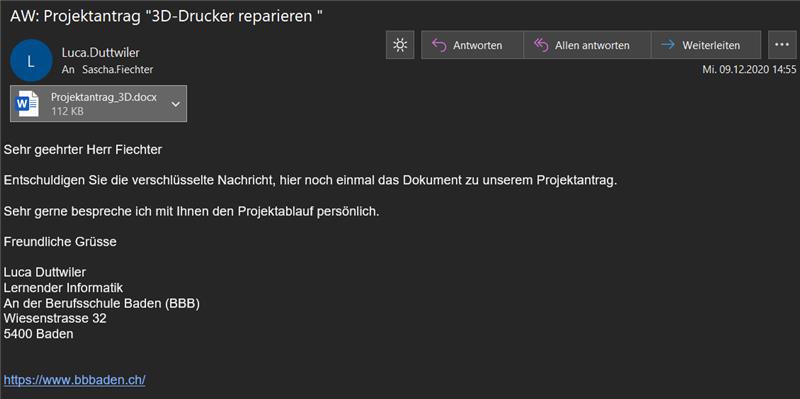 Zeitplan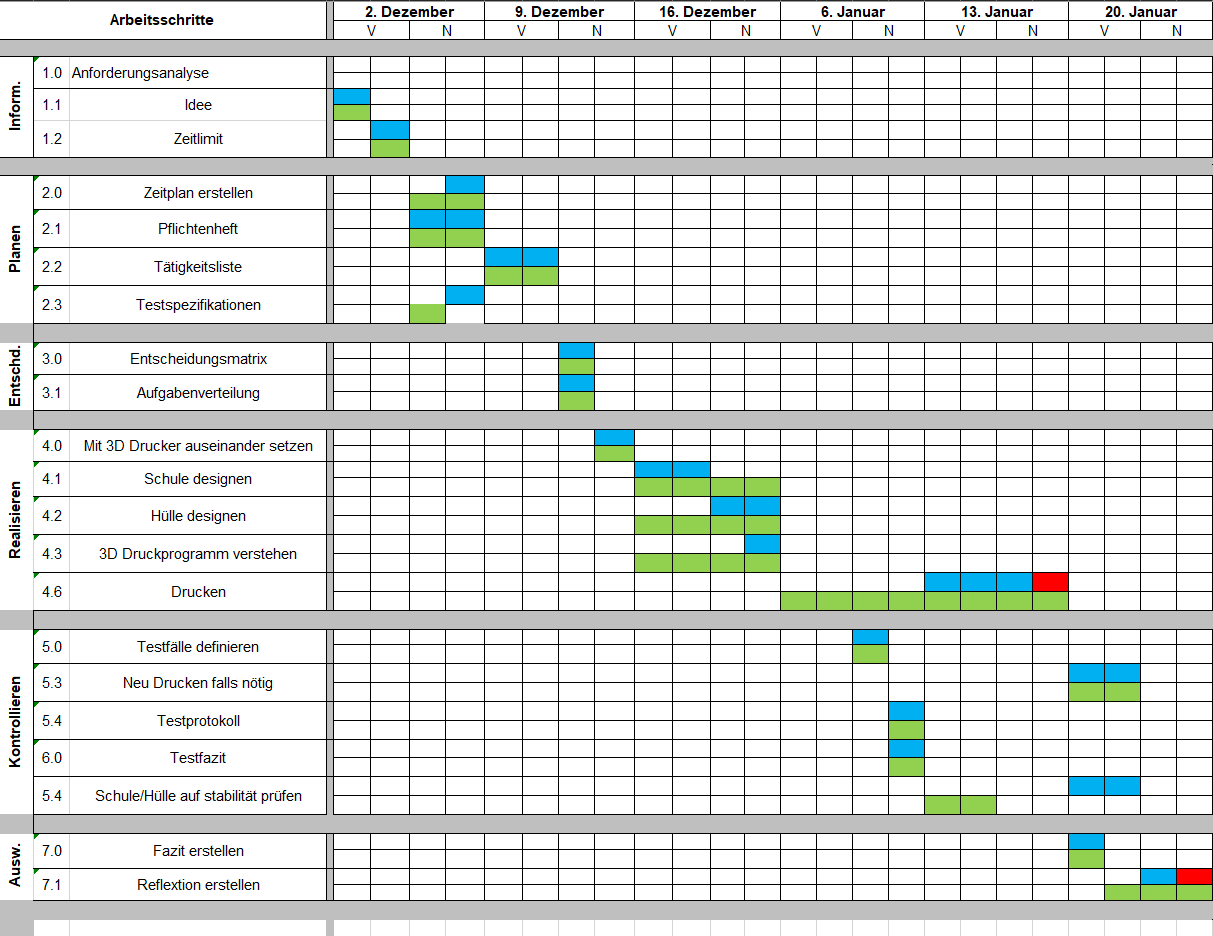 PlanenTätigkeitslistePflichtenheftAusgangslageUnsere Fünfergruppe, bestehend aus 5 lehrenden aus dem Basislehrjahr, haben als Projekt die Erstellung einer Miniatur BBB gewählt. In diesem Projekt wollen wir als Team eine Nachbildung unserer Berufsschule erstellen. Als weitere Druckversuche wollen wir Handyhüllen drucken.Ist ZustandWir haben in der Gruppe nur sehr wenige Vorkenntnisse mit 3D-Druckern, also war es für die meisten von uns etwas Neues.Soll ZustandNach diesem Projekt soll jeder von uns wissen, wie man ein Gebäude in einen 3D-Druck umwandelt. Dies werden wir mit einem Programm durchführen. Die Handyhüllen werden wir jedoch nicht selbst konstruieren, wir werden dafür Vorlagen aus dem Internet benutzen.ZieleDas Ziel dieses Projektes ist, dass wir ein Abbild unsere Schule erstellen und wissen, wie man eine Figur konstruiert und sie anschliessend drucken kann.AnforderungenDie Anforderungen sind, dass wir die Schule selbst konstruieren und sie dann drucken. Wir sollten ausserdem wissen, wie wir mit den Problemen mit einem nicht funktionierenden Drucker umgehen sollen.Kosten
Die Kosten werden in diesem Projekt nicht vorhanden sein.Personen
Die beteiligten Personen an diesem Projekt sind: Gregory Bobst, Bogdan Krbanjevic, Luca Duttwiler, Schahin Afshar und Davis StutzEntscheidenAusgangslageUnsere Gruppe überlegte was wir als nächstes Projekt versuchen möchten. Nach einigen Ideen kamen wir auf den 3D-Drucker zu sprechen. Wir hatten nur wenige Vorkenntnisse mit diesen Druckern. Nur Herr Afshar hat bisher mit einem 3D-Drucker zu tun gehabt. Danach stellten wir uns die Frage, was wir genau drucken könnten. Eine Idee war Handyhüllen zu drucken, die andere war ein Abbild der Schule zu erstellen. Am Ende entschieden wir uns für beide Ideen.EntscheidungsmatrixVariante 1: Die erste Variante ist, eine Handyhülle zu drucken.Variante 2. Ein Abbild der BBB zu erstellen.Fazit der EntscheidungMit dieser Entscheidungsmatrix sind wir zum Schluss gekommen, dass wir beides drucken können. Die Handyhülle ist kein grosser Aufwand, da man Vorlagen aus dem Internet nehmen kann und diese dann drucken kann. Unser Hauptprojekt ist allerdings die Miniaturschule und die Handyhülle ist so zu sagen der Test, um den Drucker zu testen.RealisierenUnser Projekt handelt rund um 3D-Drucker. So stellt sich die Frage was ein 3D-Drucker ist, welche einsatzgebiete dieser besitzt, aber auch wie dieser Funktioniert. Mit diesem Themen haben wir uns beschäftigt und schliesslich selbst ein Produkt mit dem 3D-Drucker gedruckt.3D-DruckerEin Drucker ist den meisten Menschen ein begriff und dennoch unterscheidet sich der 3D-Ducker in vielen Punkten von einem handelsüblichen Drucker. Der grösste Unterschied liegt darin, dass ein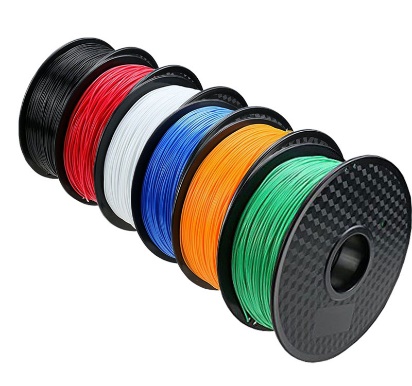 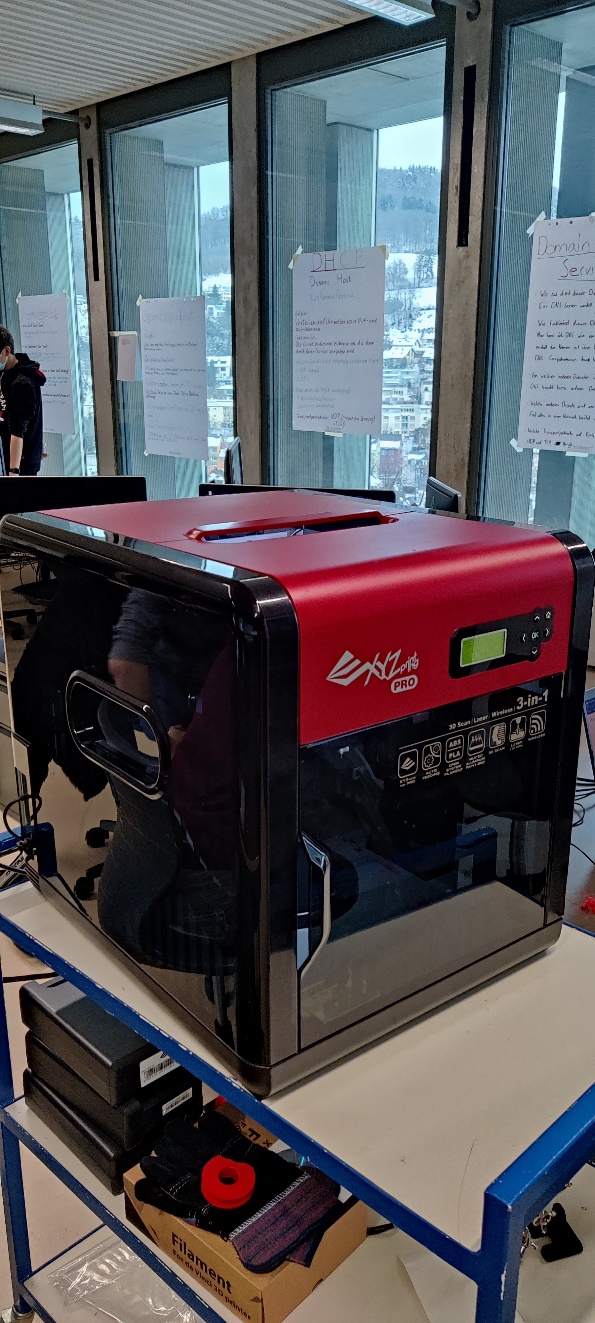 
3D-Drucker, im Gegensatz zu einem normalen Drucker, in 3 Dimensionen druckt und somit nochmals mehr Möglichkeiten bietet. Dazu wird der Druck nicht auf Papier gedruckt, sondern wird es mit einem Kunstsoff welches sich Filament nennt, gedruckt.
Filament ein harter Stoff und damit man mit der 3D-Drucker damit arbeiten kann, muss er diesen erhitzen. Je nach Art und Eigenschaft des Materials, mit dem gedruckt wird, wird er Drucker unterschiedlich erhitzt. Beim Filament haben wir die Düse auf 190°C gestellt und die Plattform auf eine Temperatur von 90°C gestellt.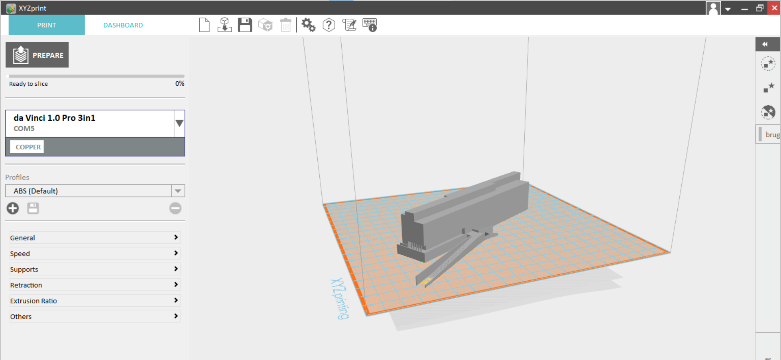 Um ein Objekt mit dem 3D-Drucker zu drucken, benötigt der Drucker eine Software mit dem man den Drucker steuern kann. Schliesslich braucht man auch eine Datei, welche ein Objekt beinhaltet. Zu beachten ist, dass das Objekt nicht in der Luft schwebt.Schliesslich werden 3D-Drucker in verschiedenen Arten eingesetzt. Einer der meisten Einsatzgebieten ist bei der Erstellung ein Prototyp. Dabei wird das Produkt als erstes ausgedruckt, um eine physische Darstellung des Objektes zu haben. Schliesslich werden die Drucker auch verwendet, um verschiedene Produkte zu erstellen. Auch werden durch die Genauigkeit des Druckers teile geduckt, welche weiterverwendet werden.  Der HandyhüllendruckZuerst mussten wir herausfinden mit was wir arbeiten wollten.
Schlussendlich haben wir uns für die Hauseigene Software der 3D-Drucker Hersteller entschieden, da diese viele Werkzeuge gleich mitliefern.Nun gingen wir auf thingiverse.com und suchten nach einer passenden Handyhülle.
Wir entschieden uns dann als Testdruck für eine Samsung Galaxy S8-Hülle.
Der Druck ging ohne weitere Probleme über die Bühne.
Die Ergebnisse sehen Sie hier: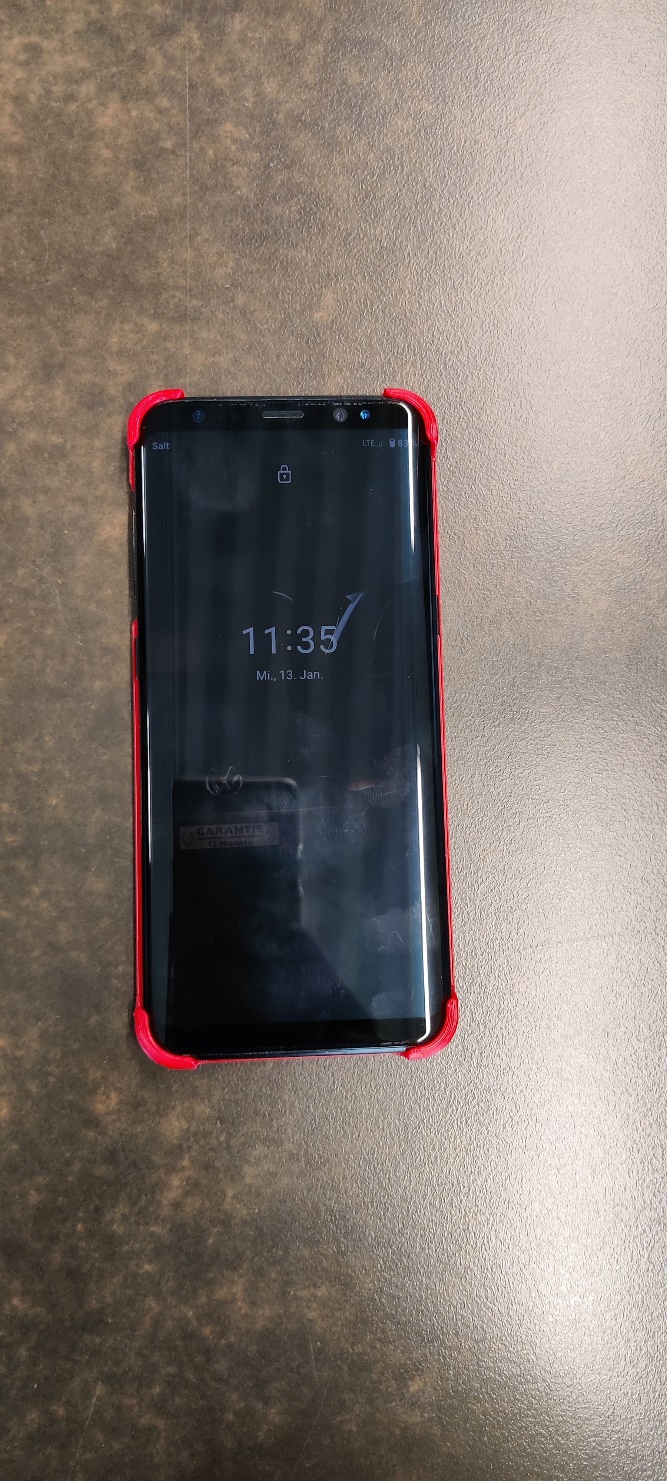 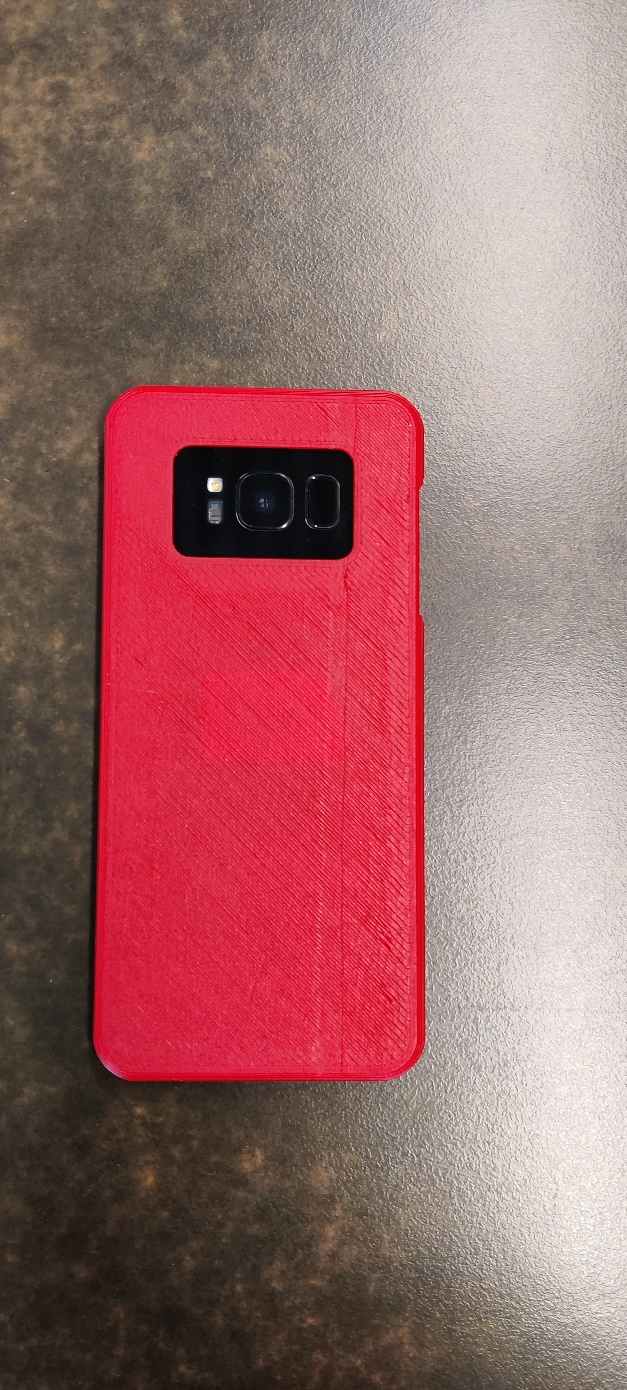 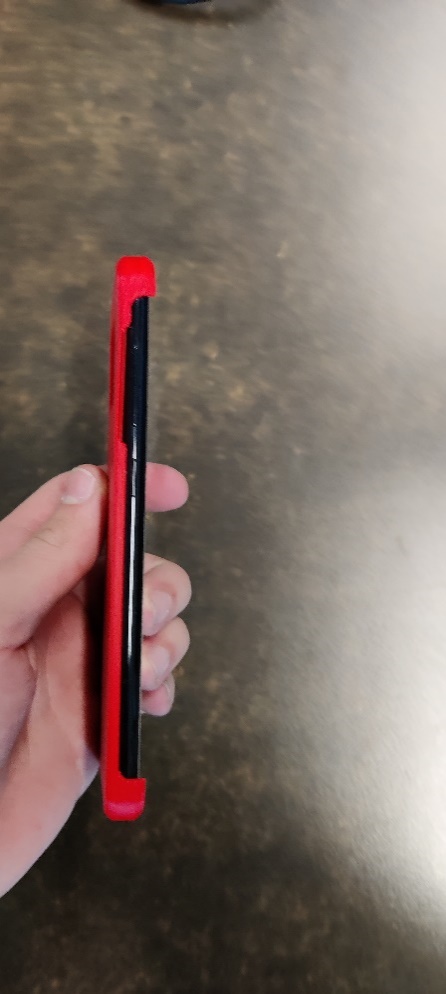 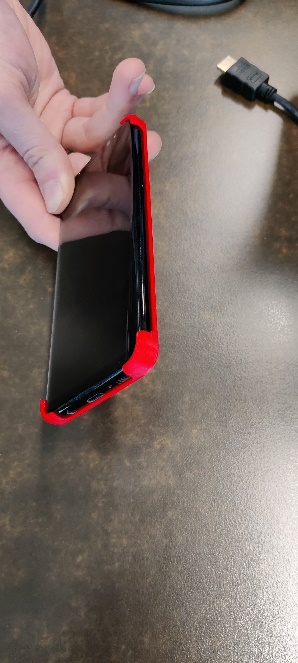 Der SchuldruckNun mussten wir wissen, wie wir beim Drucken des Schulgebäudes vorgehen wollten.
Wir haben herausgefunden, dass im sog. 3D-Warehouse des Programms SketchUp bereits eine Nachahmung des Schulgebäudes an der Bruggerstrasse existiert.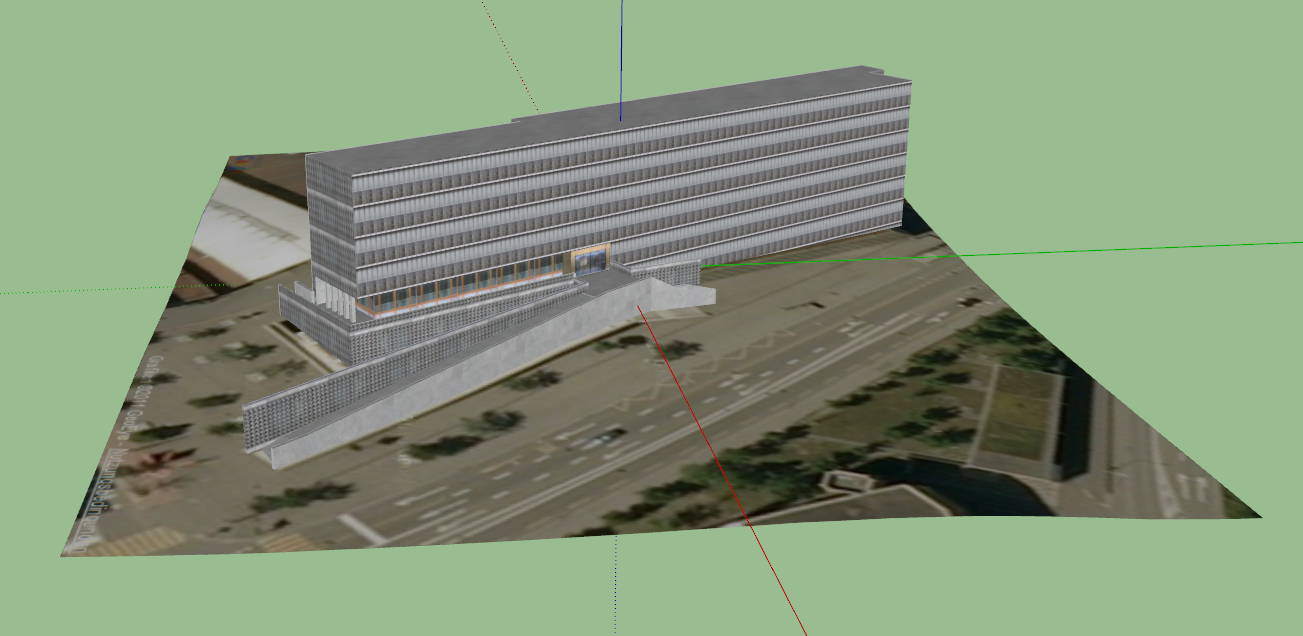 Wir luden das Programm herunter, öffneten die zur Verfügung gestellte Datei und machten unsere ersten Druckversuche. Leider mussten wir feststellen, dass das Programm nicht schlau genug war, die Landschaftslücken zu füllen, weswegen der Drucker schnell einmal anfing „in der Luft zu Drucken“.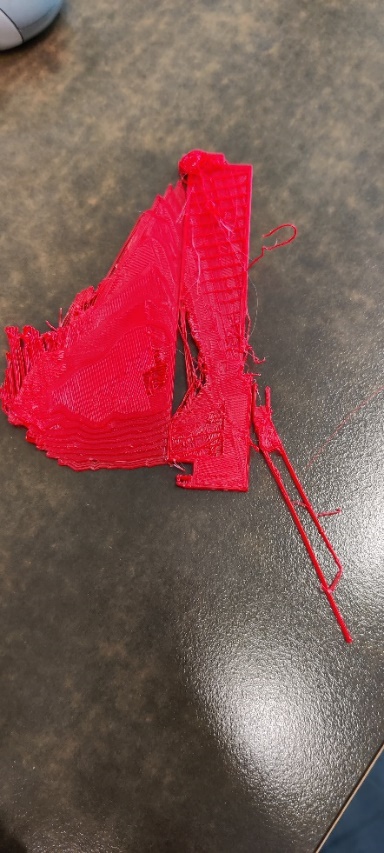 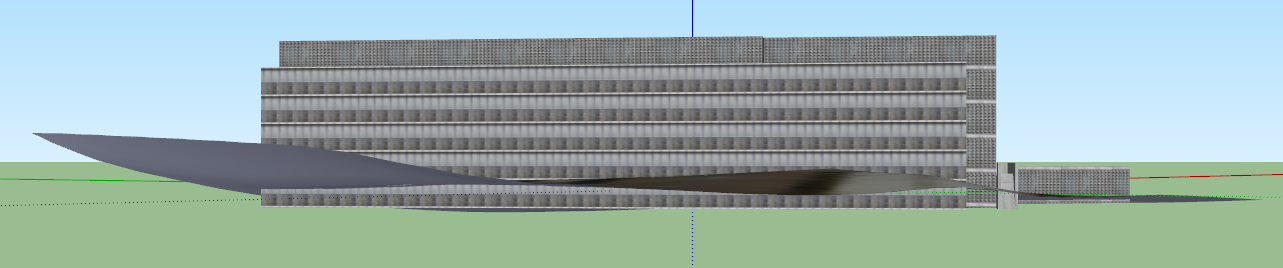 Das erste Ergebnis sah dementsprechend so aus:Wir kamen dann auf eine Idee:
Wir haben zwar im Drucktool nicht die Möglichkeit, den Bereich zu füllen, jedoch können wir in SketchUp das Gebäude als einzelnes Objekt aus der Landschaft nach oben hinausverschieben und anschliessend im Drucktool das Ganze soweit herunterverschieben, dass die Landschaft unterhalb des Druckbereichs verschwindet: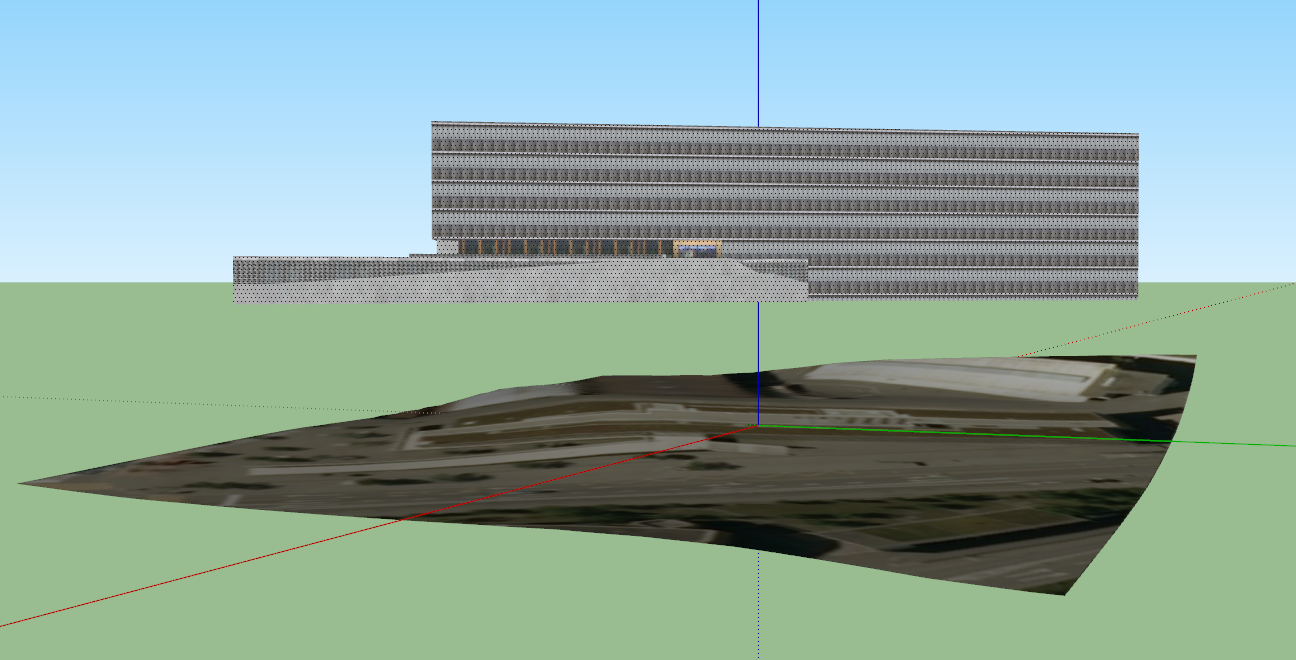 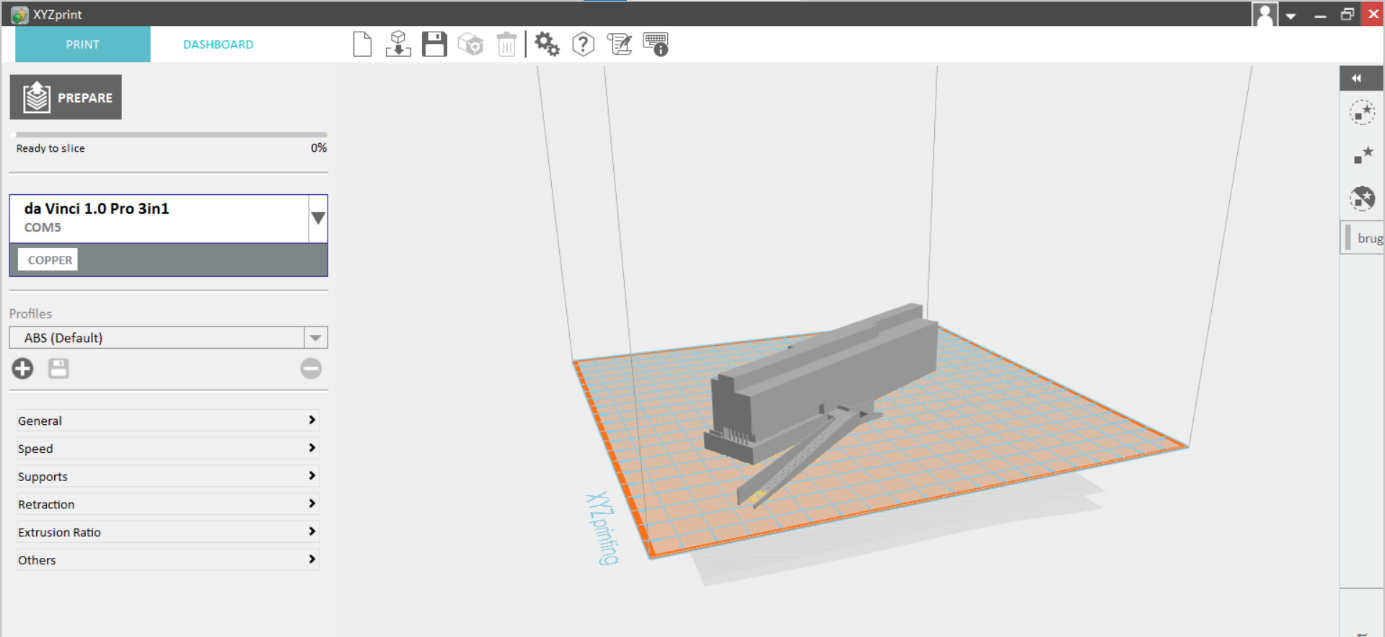 Das Endergebnis sah nun viel besser aus. Zwar gab es Fehler bei der Rampe, jedoch der Rest wurde fehlerlos gedruckt, gänzlich ohne Stützstrukturen.
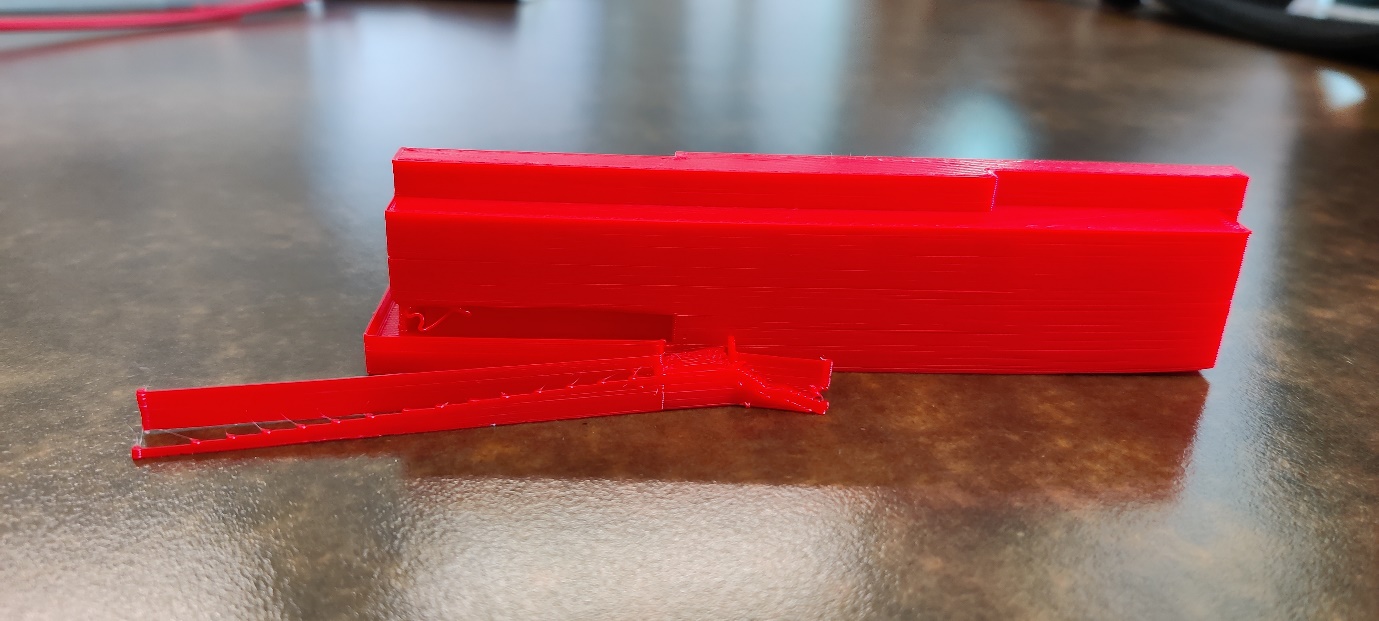 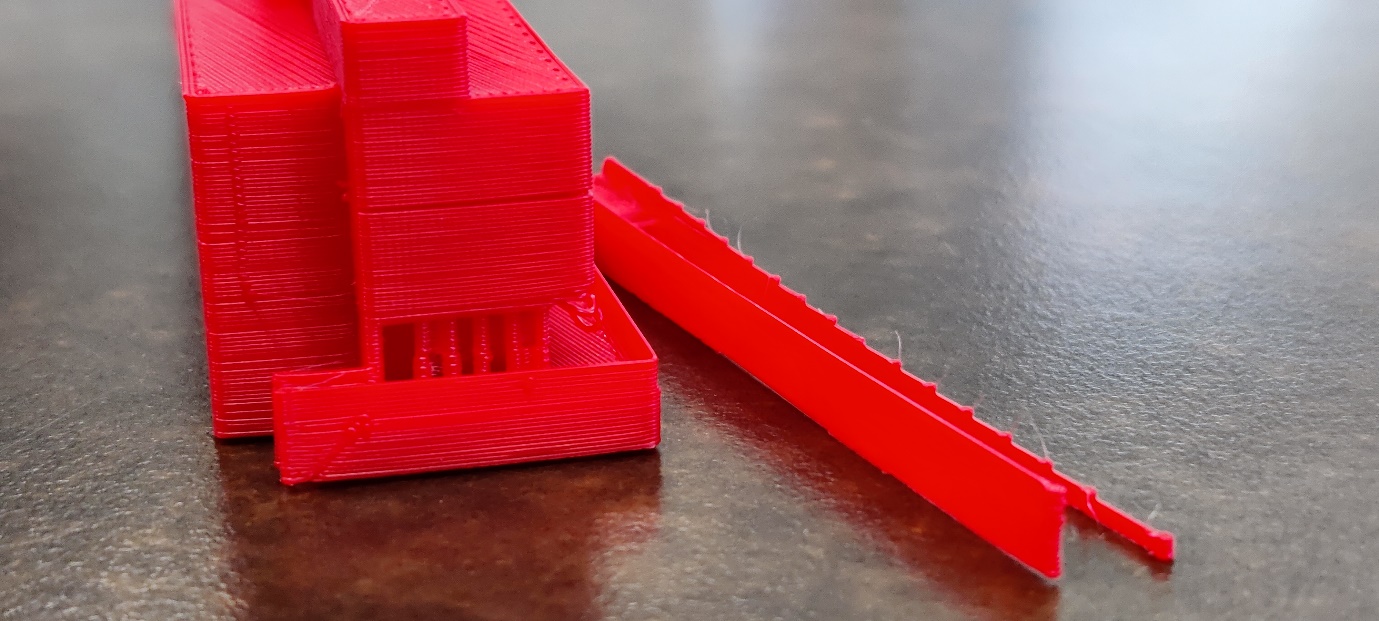 KontrollirenAnforderungsanalyseTestfallspezifikationenNummer:				1Getestete Anforderung:		1Voraussetzung:Der Drucker ist am Strom und PC angeschlossenEingabeDer Gerätemanager öffnen.AusgabeDer Drucker ist dort aufgelistet.Nummer:				2Getestete Anforderung:		2Voraussetzung:Der Drucker wurde vom PC erkanntEingabeDie Files in den Drucker Ordner ziehenAusgabeDer PC öffnet ein Programm mit welchem man Angaben für den Druckablauf einstellen kann.Nummer:				3Getestete Anforderung:		3Voraussetzung:Das Programm für den Druckablauf ist geöffnetEingabeAlle gewünschten Einstellungen einstellen„Drucken Starten“ drückenAusgabeDer Druckvorgang wird gestartetNummer:				4Getestete Anforderung:		4Voraussetzung:Auf dem Druckerboden ist Leim EingabeDruckborgang startenAusgabeWenn fertig gedruckt wurde bleibt nicht viel Filament auf dem Boden klebenNummer:				5Getestete Anforderung:		5Voraussetzung:Der Druckvorgang wurde gestartet		EingabeZeit messen, wie lang der Drucker brauchtAusgabeDer Drucker hat ungefähr so lange gebraucht wie berechnet.Nummer:				6Getestete Anforderung:		6Voraussetzung:Die Einzelteile, die man drucken wollte, wurden gedrucktEingabeEinen Moment wartenAusgabeDer stoppt, nachdem er fertig gedruckt hat.Nummer:				7Getestete Anforderung:		7Voraussetzung:Der Druckvorgang wurde gestartetEingabeWartenAusgabeDer Druckt nichts doppelt oder dreifachNummer:				8Getestete Anforderung:		8Voraussetzung:Der Druckvorgang wurde gestartetEingabeWartenAusgabeDie Teile wurden nicht zu gross, klein, dünn oder zu dick gedruckt.Nummer:				9Getestete Anforderung:		9Voraussetzung:Der Druckvorgang ist abgeschlossenEingabeWarten das das Produkt und der Drucker abkühlenAusgabeDas Produkt ist stabil genug allein zu stehen und für alle nötigen Tätigkeiten.Nummer:				10Getestete Anforderung:		10Voraussetzung:Der vorherige Druckvorgang wurde abgeschlossenDas vorherige Produkt wurde entferntEingabeNeue Files in den Ordner ziehenDer Druckvorgang wurde wiedereingestellt und gestartetAusgabeDer Drucker beginnt direkt damit das nächste Produkt zu DruckenTestprotokollTestfazitWie bei der Testplanung geplant haben wir dieses Konzept auch durchgezogen. Mit einigen Dingen z.B. dem Starten des Druckvorgangs hatten wir anfangs Probleme jedoch konnten wir diese lösen und zu einem einseitigen, positiven Ergebnis kommen.AuswertenFazit zum ProjektIn diesem Projekt haben wir uns mit dem 3D-Ducker beschäftigt. Unser Ziel war es ein Drucker zu reparieren und dazu noch eine Handyhülle, wie aber auch eine Abbildung der BBBaden zu drucken. Wie angesprochen war unser erstes Ziel ein Drucker zu reparieren. Allerdings wurde uns von der BBBaden ein Drucker zur Verfügung gestellt. Aus diesem Grund haben wir beschlossen unsere Aufmerksamkeit auf das Drucken zu stellen. Das Projekt hat uns viele Nerven aber auch viel Hirnschmalz gekostet, da ein 3D-Druck viel Aufwand und Durchhaltevermögen kostet. Schliesslich hatten wir viele Probleme, welche wir nicht alle beheben konnten. Dazu hatten wir auch einen Tag Homeoffice was unsere Arbeit ein wenig eingeschränkt hat. Wir haben viele Druckversuche gestarrten, von denen die meisten ein Fehlversuch waren. Nach viel Arbeit und einem neuen Drucker konnten wir allerdings dennoch unsere Ziele erfüllen und ein Handyhülle wie auch die Abbildung der BBBaden erstellen und erfolgreich drucken. Schlussendlich war dies für uns ein grosser Erfolg, da die Arbeit mit dem 3D-Drucker uns viele Stolpersteine in den weggestellt hat. Aber auch im Team hatten wir einen Erfolg, denn wir haben nicht aufgegeben und konnten uns gegenseitig helfen wie auch gut zusammenarbeiten.Reflexion Luca DuttwilerAller Anfang ist schwer, so auch das Instandsetzen des ersten Druckers.
Die Versuche ihn zu reparieren, waren zum Teil sehr kreativ, jedoch ohne Erfolg, was sich nicht wirklich positiv auf das Gemüt ausgeschlagen hat.Jedoch beim zweiten Drucker, als wir uns nur noch mit der Software und nicht mit der Hardware auseinandersetzen mussten, hat es Spass gemacht Hürden zu nehmen.

Alles in allem habe ich viel über 3D-Drucker, ihre Software und ihren Aufbau gelernt.Reflexion Shahin AfsharZu Beginn des Projekts habe ich mich sehr gefreut mich mit dem 3D-Drucker zu beschäftigen, da ich selbst einen besitze und ich mein Wissen darüber sehr gut erweitern konnte. Schliesslich wurde ich schnell mit Problemen konfrontiert, da ich mich um das Drucken im Projekt gekümmert habe. Auch musste ich viel Geduld mitbringen und viel testen und ausprobieren. Nach einigen versuchen konnte ich dennoch schnell einen kleinen Erfolg feiern, da ich ein mehr oder weniger erfolgreichen Druck erstellen konnte. Bis zu dem ersten Druck habe ich schon unheimlich viel gelernt und habe schon viel darüber verstanden. Auch in der Gruppe konnten wir viel lernen und sehr gut zusammenarbeiten. Schlussendlich kann ich sagen, dass ich das Projekt sehr spannend fand, aber auch genau so anstrengend.Reflexion Bogdan KrbanjevicBis jetzt haben meine Gruppen und ich immer elektronische Projekte gemacht, etwas Physisches zu erschaffen war also etwas komplett anderes. Mit den neuen Möglichkeiten gab es leider auch neue Probleme, Hardware Probleme. Nachdem sich unsere Gruppe gefunden hatte und wir etwa eine Idee für das Projekt haben wir uns recht schnell dazu entschieden eine Miniatur Version von unserer Schule zu drucken. Jedoch hat unser Drucker am Anfang ziemlich Probleme gemacht, weshalb wir erstmal alles drum herum erledigt, was zu dieser Zeit möglich war. Nachdem wir den Drucker zum Laufen gebracht haben, ging das meiste ohne Probleme. Alles in allem fand ich dieses Projekt sehr interessant da ich vieles neues lernen konnte.Reflexion Gregory BobstBei dieser Arbeit konnte ich viel lernen. Es war das 1. Mal, dass ich etwas mit einem 3D Drucker gedruckt habe. Ich hatte jedoch mit dem Drucken schon Erfahrung. Am Anfang hatten wir nur Probleme mit dem Drucker. Bis wir dann diesen gewechselt haben. Nach dem Wechseln ist alles sauber abgelaufen. Leider war ich am letzten Tag nicht mehr anwesend und konnte somit das Druck-Resultat der Miniatur-Schule nicht beurteilen.Reflexion Davis StutzDer Weg zum Ziel war mit Rückschlägen geprägt, was und aber nicht aufhielt ein Abbild der BBB zu erstellen. Der Drucker machte Anfangs ein Paar Probleme, bis wir einen neuen bekamen. Der erste Erfolg war die Handyhülle, die sehr gut gedruckt wurde. Die Arbeit innerhalb des Teams wurde gut aufgeteilt, so dass jeder ungefähr gleich viel gearbeitet hat.Das Endergebnis sieht gut aus, meiner Meinung nach war das Projekt ein Erfolg.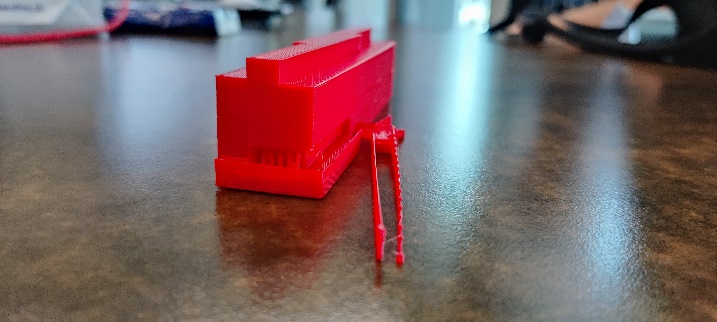 Die idee hnter dem projektDatumVersionAutorBemerkung2021-01-131.0Davis Stutz, Luca Duttwiler, Bogdan KrbanjevicErste Version2021-01-201.1Alle ÜberarbeitungProjektname:Operation Miniaturschule Beschreibung:Wir möchten einen nicht funktionsfähigen 3D-Drucker reparieren.Zusätzlich möchten wir uns in Inventor einfinden mithilfe der Erstellung/Drucken von Handyhüllen und zum Schluss eine Miniaturversion der Badener Berufsschule drucken.
Reparieren des DruckersBeginn Arbeit mit InventorErstellung von HandyhüllenAufteilung und Erstellung der 3D-Modelle der Badener BerufsschuleModuleZusätzlich benötigtes Material:Druck-Filament in den Farben Rot, Schwarz, Dunkelbau und GrauStudent-Version von InventorAuftraggeber:Weitere Kontaktpersonen:Begleitperson BBB:Sascha FiechterProjektleiter: Teammitglieder:Luca DuttwilerBogdan Krbanjevic, Gregory Bobst, Schahin Afshar, Davis StutzTermin Projektstart:Termin Projektende:09.12.202013.01.2021BuchstabeMaßnahmeVerantwortlichPrioritätStatusStartdatumEnddatumAbhängigkeitZiel Nr. 1:  InformierenAIdeeAlleWichtigErfüllt02.12.2020 02.12.2020 BZeitlimitGregoryMittelErfüllt02.12.2020 02.12.2020  CZeitplan erstellenBogdanMittelErfüllt02.12.2020 02.12.2020 A, BDPflichtenheftDavisMittelErfüllt02.12.2020 02.12.2020 CETätigkeitslisteDavisMittelErfüllt09.12.202009.12.2020A, B, CFTestspezifikationenBogdanMittelErfüllt02.12.2020 02.12.2020 GEntscheidungsmatrixDavisMittelErfüllt09.12.202009.12.2020AHAufgabenverteilungLucaWichtigErfüllt09.12.202009.12.2020EIMit 3D-Drucker auseinandersetzenSchahinWichtigErfüllt09.12.202009.12.2020JSchule designenLucaWichtigErfüllt16.12.202016.12.2020KHülle designenAlleWichtigErfüllt16.12.202016.12.2020L3D-Druckprogramm verstehenSchahinWichtigErfüllt16.12.202016.12.2020MDruckenAlleWichtigErfüllt06.01.202113.01.2021L, INTestfälle definierenGregoryWichtigErfüllt06.01.202106.01.2021FONeu drucken falls nötigAlleMittelErfüllt20.01.202120.01.2021L, I, MPTestprotokollBogdanWichtigErfüllt06.01.202106.01.2021N, FQTestfazitGregoryWichtigErfüllt06.01.202106.01.2021PRSchule/Hülle auf Stabilität prüfenGregoryWichtigErfüllt13.01.202113.01.2021M, OSFazit erstellenAlleMittelErfüllt20.01.202120.01.2021Ganzes ProjektTReflexion erstellenAlleMittelErfüllt20.01.202120.01.2021Ganzes ProjektLösungskonzepteLösungskonzepteLösungskonzepteLösungskonzepteVariante 1Variante 1Variante 2Variante 2Handyhülle druckenHandyhülle druckenMiniaturschule druckenMiniaturschule druckenHandyhülle druckenHandyhülle druckenMiniaturschule druckenMiniaturschule druckenHandyhülle druckenHandyhülle druckenMiniaturschule druckenMiniaturschule druckenKriteriumGewicht Einzelziel (G)Max. 10 PunkteMax.10 PunkteNutzwertNutzwertFehlervermeidung3531057245Druckdauer202409180Schwierigkeitsgrad202408160Aufwand252508200TOTAL100235785Anforderungsnummer Anforderung 1 Der Drucker wird vom PC erkannt  2 Der Drucker kann Aufträge annehmen3 Der Drucker kann Aufträge starten4 Das Filament verklebt nicht mit der Druckunterfläche5 Der Drucker druckt so wie man es einstellt (Effizient, Genau)6 Der Drucker stoppt, wenn der Auftrag beendet wurde7 Der Drucker druckt die korrekte Anzahl Einzelteilen8 Der Drucker druckt min den vorgegebenen Massen9 Das fertige Produkt ist stabil genug alleine stehen zu können 10 Der Drucker kann direkt weiter drucken.TestfallResultatDatumTesterBemerkungUnterschrift1Passed13.1.2021B.Krbanjevic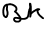 2Passed13.1.2021B.Krbanjevic3Passed13.1.2021B.Krbanjevic4Passed13.1.2021B.Krbanjevic5Passed25.11.2020B.Krbanjevic6Passed13.1.2021B.Krbanjevic7Passed13.1.2021B.Krbanjevic8Passed13.1.2021B.Krbanjevic9Passed13.1.2021B.Krbanjevic10Passed13.1.2021B.Krbanjevic